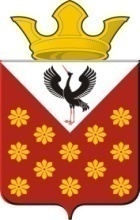 Российская  ФедерацияСвердловская областьБайкаловский районРаспоряжение главы Краснополянского сельского поселенияот 26 января  2022 года №  7-рОб утверждении плана мероприятий, посвященных проведению Года культурного наследия народов России на территории Краснополянского сельского поселения в 2022 годуВ соответствии с пунктом 3 Указа Президента Российской Федерации от 30 декабря 2021 года № 745 «О проведении в Российской Федерации Года культурного наследия народов России»1. Утвердить план мероприятий, по проведению в 2022 году Года культурного наследия народов России на территории Краснополянского сельского поселения (Приложение 1).   3. Настоящее Распоряжение подлежит размещению на официальном сайте администрации  Краснополянского сельского поселения www.krasnopolyanskoe.ru . 4. Контроль исполнения настоящего возложить на заместителя главы по социальным вопросам Нуртазинову А.Б..Глава Краснополянского сельского  поселения                                         А.Н. КошелевПриложение 1План мероприятий Краснополянского сельского поселенияпо проведению в России 2022 году «Года культурного наследия народов России»№ Месяц проведенияНаименование мероприятияМесто проведенияянварьОткрытие года Фольклорный праздник «Традиции. Духовность. Возрождение»Чурманский ДКфевральОткрытие Года народного искусства  «Достояние нашей земли»Чурманская библиотекафевральПраздничная программа «Традиции русского народа»Еланский ДКфевральЭтнографический час  «Русские традиции и обряды» ( открытие года народного искусства и нематериального культурного наследия  народов России)                                                                                                                                                             Краснополянский ДК и библиотекафевраль«Чудеса народных промыслов» выставкаЕланская библиотекамартИнформационно-развлекательная программа о традициях и культуре народностей жителей села «Наше наследие»Шадринский ДКапрельЭтноигра «ДЖЕЛЕМ» (цыганский праздник) Краснополянский ДК и библиотекамай«У истоков славянской культуры» познавательная программаЕланская библиотекаМай Информационный исторический час к дню славянской письменности и культуры «От знаков к буквам, бересты и страницы»Чурманский ДКИюнь Фольклорная программа «Игры народов мира»Еланский ДКиюньУрок дружбы «Моя многонациональная страна» посвященный 100-летию образования Кабардино-Балкарской республики, республики Адыгея и Карачаево-Черкесской республикиЧурманский ДКиюльПознавательный час «Праздник изобилия Ысах. Якутский новый год»Краснополянский ДК и библиотекаиюльРайонный фестиваль национальных культур «Мой народ – моя гордость»Краснополянский ДК и библиотекаиюльИгра-путешествие «Сказки народов Урала»Чурманский ДКсентябрьПознавательная программа «Хранители наследия»Еланский ДКоктябрьВыставка изделий художественных народных промыслов Республики АдыгеяШадринский ДКоктябрьФольклорный вечер «Песни наших бабушек»Чурманская библиотекаоктябрь«История народов РФ»Еланская библиотеканоябрьПраздничная программа « Сила России в единстве народов»Еланский ДКноябрь«Сила России в единстве народов»Еланская библиотеканоябрьФольклорный праздник «Игры народов мира»Чурманский ДК